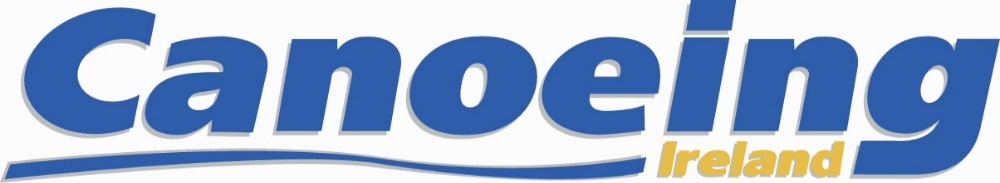 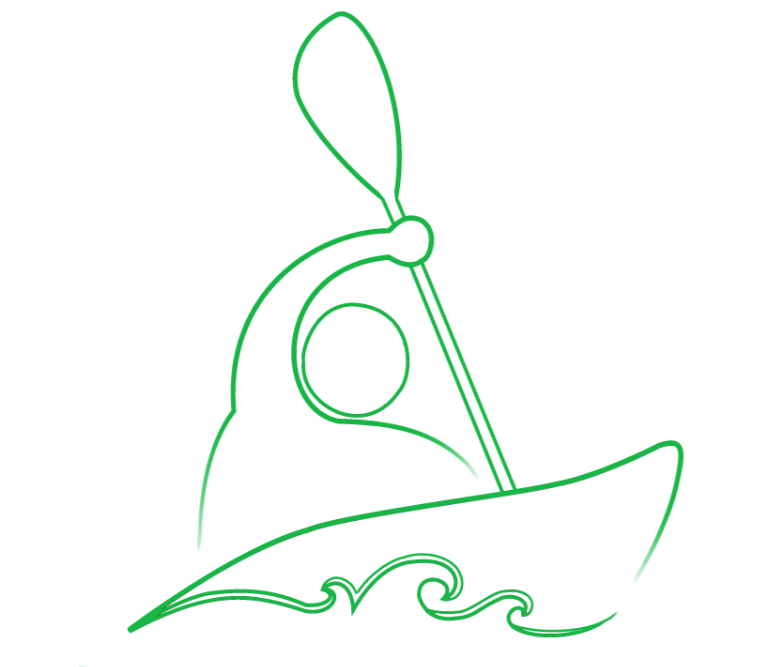 Please Note:  Junior athlete, together with his or her Parent / Guardian, must sign a hard copy of the selection application form to be then emailed and posted to Canoeing Ireland.All correspondence is made with the Parents / Guardians when dealing with our Junior Athletes.Application Process, fees and payment information is on the next pageApplication Form for Junior Athletes                           2019 Canoe Slalom Selection RacesSluice Weir, Lucan March 23 & 24th 2019 Applicants must submit Selection Application Formon or before the 28th of February 2019Section 1,  Junior Athlete DetailsSection 1,  Junior Athlete DetailsNameDate of BirthGenderAddressParents Email AddressParents Mobile Phone NoCanoeing Irl Mbr No.Emergency ContactEmergency  Phone NoSection 2, Indicate the Classes and Categories in which Selection is soughtSection 2, Indicate the Classes and Categories in which Selection is soughtSection 2, Indicate the Classes and Categories in which Selection is soughtMens / WomensCategory K1 / C1JuniorSection 3, Athlete Acknowledgement and SignatureI hereby acknowledge that:I have read, understand and agree to abide by the Terms of Selection as detailed in the Irish Canoe Slalom Selection Policy for 2019. I will be specifically bound in the case of a dispute, complaint or appeal to abide by the Canoeing Ireland Appeals and Complaints procedures.  In the event that, for any technical reason, a dispute, complaint or appeal cannot be dealt with by the Canoeing Ireland Appeals and Complaints procedures, I hereby agree that any such dispute, complaint or appeal may be referred to JSI for final and binding mediation and/or arbitration.     3. If I have any medical condition that inhibits my ability to canoe safely I will notify         The Hp Director by email to performance @canoe.ie      4.  I will abide by the Rules of Sport Ireland, Canoeing Ireland Anti Doping and WADA
*_________________________  * __________________________________      ____________       Competitors Signature                    Print Competitors name                                   Date*_________________________  * __________________________________      ____________          Parent signature                                  Print   Parents  name                                   DateApplication Process, Fees and Payment                          Applicants must submit Selection Application Formon or before the 28th of February 2019
Complete the Application form, save form and pdf and email to performance@canoe.ie and Post hard copy with Signatures to: HP Director, Canoeing Ireland, Sport HQ, National Sports Campus, Dublin 15.  Ensure the following;A completed Selection Application Form is completely filled in and has been signed by the applicant and Parent / GuardianA copy of the athlete’s Irish passport or of a UK passport that shows the athlete’s place of birth to be Northern Ireland.     2.   Race Entry fee          1) The Selection Race and registration fee of € 30.00 for Junior Selection               This includes and is a part of the Irish Open Championship 2019               This fee must be paid by 28th of February to secure your place                                                                      Bank details below for lodgement to the slalom committee’s bank account. If you wish to lodge the fees, please do so by a counter transaction at any Ulster Bank branch or by electronic transfer (SEPA payment) using the following details: Account NameIrish Canoe Union (Canoeing Ireland)BankUlster BankBank BranchMain Street, DundrumSort98 50 55Account Number15193796BICULSBIE2DIBAN IE69 ULSB 985055 15193796ReferencePlease enter the name of the athlete 